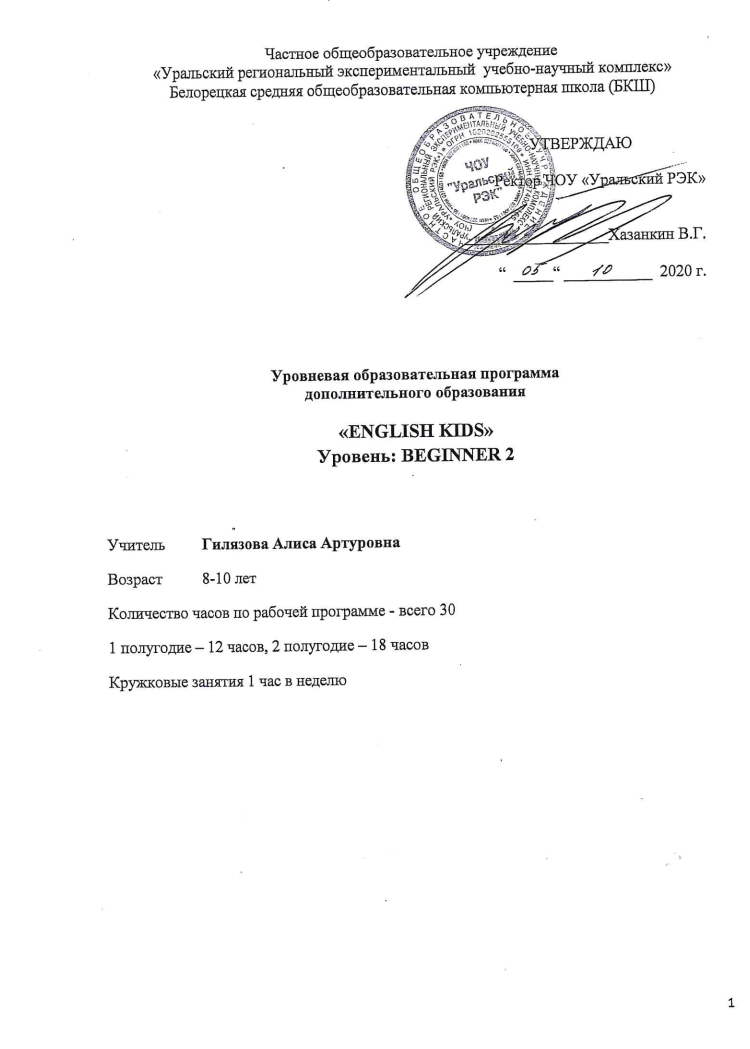 ОГЛАВЛЕНИЕПояснительная записка									2 стр. Общая характеристика программы							4 стр.Личностные, метапредметные и предметные результаты освоения программы курса и требования к уровню подготовки учащихся перед началом обучения на уровне “Elementary”                                                                  					5 стр.Содержание рабочей программы							8 стр.Тематическое планирование								9 стр.Список используемой литературы и ЭОР						13 стр.ПОЯСНИТЕЛЬНАЯ ЗАПИСКАРабочая программа по курсу «ENGLISH KIDS» разработана на основе: Конституция Российской Федерации.Федеральный Закон от 29.12.2012 № 273-ФЗ «Об образовании в Российской Федерации»Конституция Республики Башкортостан. Закон Республики Башкортостан от 01.07.2013 г. № 696-з «Об образовании в Республике Башкортостан»Санитарно-эпидемиологические правила и нормативы СанПиН 2.4.2.2821-10 «Санитарно-эпидемиологические требования к условиям и организации обучения в общеобразовательных учреждениях», утвержденными Постановлением главного санитарного врача Российской Федерации от 29.12.10. № 189 (в редакции Постановления главного государственного санитарного врача РФ №81 от 24.12.2015) Письмо Департамента общего образования Министерства образования и науки Российской Федерации от 12.05.2011г. № 03-296 «Об организации внеурочной  деятельности  при  введении  Федерального  государственного образовательного стандарта общего образования».   Письмо Минобрнауки Российской Федерации от 14 декабря 2015 г. № 09-3564 «О внеурочной деятельности и реализации дополнительных общеобразовательных программ».Федеральный государственный образовательный стандарт начального общего образования, утвержденный приказом Министерства образования и науки РФ от 6 октября 2009  года № 373 (в ред. Приказа Министерства образования и науки РФ от 29 декабря 2014 г. №1643, Приказа Министерства образования и науки РФ от 31 декабря 2015 года №1576)Приказ Министерства образования и науки Российской Федерации от 31 марта 2014 года № 253 о Федеральном перечне учебников, рекомендованных (допущенных)  Министерством образования  и  науки  РФ  к  использованию в образовательном процессе в общеобразовательных школах(с исправлениями от 8 июня 2017 года №535, от 20 июня 2017 года №581, от 5 июля 2017 года №629 ).   Концепция развития национального образования  в  Республике Башкортостан от 31.12.2009 г. № УП-730. Закон Республики Башкортостан «О языках народов Республики Башкортостан» № 216-З от 15 февраля 1999 года. Устав ЧОУ Уральский РЭК.Основная образовательная программа БКШУчебный план БКШ на 2020-2021 учебный год.Годовой календарный учебный график на 2020-2021 учебный год.Рабочая программа курса «ENGLISH KIDS» составлена на основе программы курса английского языка к УМК ―Family and Friends 1, «Оксфордское качество»	Рабочая программа  направлена на достижение следующих целей:развитие интереса к английскому языку как учебному предметурасширение и углубление программного материаласовершенствование общего языкового развития формирование умений общаться на английском языке с учётом речевых возможностей и потребностей обучающихся, элементарных коммуникативных умений в говорении, аудировании, чтении и письмеразвитие личности, речевых способностей, внимания, мышления, памяти и воображенияобеспечение коммуникативно - психологической адаптации младших школьников к новому языковому миру для преодоления в дальнейшем психологического барьера и использовании английского языка как средства общенияПрограмма составлена с учетом требований федеральных государственных стандартов второго поколения и соответствует возрастным особенностям младшего школьника. Одна из основных задач образования по стандартам второго поколения – развитие способностей ребёнка и формирование универсальных учебных действий, таких как: целеполагание, планирование, прогнозирование, контроль, коррекция, оценка, саморегуляция. С этой целью в программе предусмотрено значительное увеличение активных форм работы, направленных на вовлечение учащихся в динамичную деятельность, на обеспечение понимания ими языкового материала и развития интеллекта, приобретение практических навыков самостоятельной деятельности.Программа разработана на следующих принципах: Содержание образования на каждом этапе соответствует возрастным закономерностямразвития учащихся, их особенностям и возможностям на каждой ступени обучения; Содержание образования обеспечивает усиление воспитательного потенциала и егосоциально-гуманитарной направленности, способствующей утверждению ценностейгражданского общества и правового демократического государства, становлениюличности ученика; Программа предусматривает возможность обеспечения вариативности и свободывыбора уровня подготовки учащихся в области содержания образования длясубъектов образовательного процесса (учащихся и их родителей, педагогов иобразовательных учреждений); Для содействия успешной социализации учащихся, оказания им помощи в выборепрофессии и получении трудового опыта обучение иностранному языку в рамкахдополнительного образования проходит с использованием образовательных технологий,обеспечивающих связи с другими предметами: экономикой, историей, правом,литературой, русским и родным языками; Одна из задач воспитания школьников предусматривает развитие понимания важностиизучения иностранного языка в современном мире и потребности пользоваться им каксредством общения, познания, самореализации и социальной адаптации; воспитаниекачеств гражданина и патриота, развитие национального самосознания, стремления квзаимопониманию между людьми разных сообществ, толерантного отношения кпроявлениям иной культуры.
	Актуальность программы определена тем, что младшие школьники должны иметь мотивацию к обучению английскому языку, стремиться развивать свои интеллектуальные и коммуникативные возможности. 	Творческие работы, проектная деятельность и другие технологии, используемые в системе работы кружка, основаны на любознательности детей, которая в течении курса поддерживается и направляется учителем.  Данная практика поможет ребенку успешно овладеть не только обще-учебными умениями и навыками, но и освоить более сложный уровень знаний по предмету, подготовиться к будущему выступлению на олимпиадах и участию в различных конкурсах. ОБЩАЯ ХАРАКТЕРИСТИКА ПРОГРАММЫ         Происходящие сегодня изменения в общественных отношениях, средствах коммуникации (использование новых информационных технологий) требуют повышения коммуникативной компетенции обучающихся, совершенствования их филологической подготовки.             Организация деятельности обучающихся на занятиях основывается на следующих принципах:наглядностьдоступностьсвязь теории и практикииндивидуальный подход           Уровневая образовательная программа дополнительного образования «ENGLISH KIDS» рассчитана на 30 учебных часов: 12 часов – 1 полугодие, 18 часов – 2 полугодие. В ней предусмотрено использование разнообразных форм организации учебного процесса, внедрения современных методов обучения и педагогических технологий.Предметные результаты освоения курса и требования к уровню подготовки учащихся перед началом обучения на уровне «Beginner 2»Требования к уровню подготовки учащихся перед началом обученияНа данной ступени обучения предусматривается  наличие у учащегося общеучебных умений, навыков и способов деятельности в следующих пределах:  умение визуализировать информацию, воспринимаемую на слух;  соотносить слуховой образ со зрительным, используя визуальные опоры; наблюдение, сравнение и элементарный анализ языковых явлений – звуков, слов, словосочетаний и предложений (на собственном уровне понимания при формировании собственного представления о системе языка)  умение действовать по образцу и по аналогии при составлении собственных высказываний в пределах обозначенной тематики;  Владение лексикой по следующим темам: Знакомство. Мой дом/квартира/комната. Цвета. Цифры. Школьные принадлежности. Игрушки, одежда. Моя семья. В магазине. Домашние питомцы. / Домашние животные (ферма). Части тела. Виды транспорта. Праздники: День рождения, Хэллоуин, Рождество, Пасха. Небольшие простые произведения детского фольклора (стихи, песни, сказки) умение воспринимать и понимать речь учителя в процессе общения на уроке;  инструкций при выполнении заданий ручного труда;  небольших простых диалогов (с зрительной опорой); основного содержания несложных коротких рассказов (с опорой на иллюстрацию, языковую догадку).Предметные результаты:             1.  В сфере коммуникативной компетенции:- языковые представления и навыки (фонетические, орфографические, лексические и грамматические);- говорение (элементарный диалог этикетного характера, диалог в доступных ребёнку типичных ситуациях, диалог с вопросами и побуждением к действию, монологические высказывания с описаниями себя, семьи и других людей, предметов, картинок и персонажей); аудирование (понимание на слух речи учителя и других обучающихся, восприятие основного содержания несложных аудиотекстов и видеофрагментов на знакомом языковом материале);- чтение (воспринимать с пониманием тексты ограниченного объёма, соответствующие изученному тематическому материалу и интересам обучющихся с соблюдением правил чтения);- письмо (техника написания букв и соблюдение орфографических правил, опора на образец, письменное заполнение пропусков и форм, подписи под предметами и явлениями, поздравительные открытки);- социокультурная осведомлённость (англоговорящие страны, литературные персонажи, сказки народов мира, детский фольклор, песни, нормы поведения, правила вежливости и речевой этикет).               2.  В познавательной сфере:- формирование элементарных системных языковых представлений об изучаемом языке (звуко - буквенный состав, слова и словосочетания, утвердительные, вопросительные и отрицательные предложения, порядок слов, служебные слова и грамматические словоформы);- умение выполнять задания по усвоенному образцу, включая составление собственных диалогических и монологических высказывание по изученной тематике;- перенос умений работы с русскоязычным текстом на задания с текстом на английском языке, предполагающие прогнозирование содержания текста по заголовку и изображениям, выражение своего отношения к прочитанному, дополнение содержания текста собственными идеями в элементарных предложениях;- умение использовать учебно-справочный материал в виде словарей, таблиц и схем для выполнения заданий разного типа;- осуществлять самооценку выполненных учебных заданий и подводить итоги усвоенным знаниям на основе заданий для самоконтроля.               3.  В ценностно-ориентационной сфере:- восприятие языка как общечеловеческой ценности, обеспечивающей познание, передачу информации, выражение эмоций, отношений и взаимодействия с другими людьми;- ознакомление с доступными возрасту культурными ценностями других народов и своей страны, известными героями, важными событиями, популярными произведениями, а также нормами жизни;- перспектива использования изучаемого языка для контактов с представителями иной культуры, возможность рассказать друзьям о новых знаниях, полученных с помощью иностранного языка, вероятность применения начальных знаний иностранного языка в зарубежных турах с родными.                4.  В эстетической сфере:- знакомство с образцами родной и зарубежной детской литературы, образцов поэзии, фольклора и народного литературного творчества;- формирование эстетического вкуса в восприятии фрагментов родной и зарубежной детской литературы, стихов, песен и иллюстраций;- развитие эстетической оценки образцов родной и зарубежной детской литературы, стихов и песен, фольклора и изображений на основе образцов для сравнения.                5.  В трудовой сфере:- умение сохранять цели познавательной деятельности и следовать её задачам при усвоении программного учебного материала и в самостоятельном учении; готовность пользоваться доступными возрасту современными учебными технологиями, включая ИКТ для повышения эффективности своего учебного труда;- начальный опыт использования вспомогательной и справочной литературы для самостоятельного поиска недостающей информации, ответа на вопросы и выполнения учебных заданий.СОДЕРЖАНИЕ РАБОЧЕЙ ПРОГРАММЫКАЛЕНДАРНО-ТЕМАТИЧЕСКОЕ ПЛАНИРОВАНИЕСПИСОК ИСПОЛЬЗУЕМОЙ ЛИТЕРАТУРЫ1.Федеральный закон от 29 декабря 2012 года № 273-ФЗ «Об образовании вРоссийской Федерации» (с изменениями и дополнениями, вступившими в силу с31.03.2015)2. ФГОС НОО (Приказ Минобрнауки России от 6 октября 2009 г. № 373)3. Примерная основная образовательная программа начального общегообразования (одобрена решением федерального учебно-методическогообъединения по общему образованию протокол от 8 апреля 2015 г. № 1/15) 4. С.Н.Уласевич «Инновационная интегративная уровневая образовательнаяпрограмма по английскому языку для системы основного и дополнительного образования в общеобразовательной школе. Изд-во «РЕЛОД», 20125. «Оксфордское качество», УМК ―Family and Friends‖ 16.  Elizabeth Gray. The Express Picture Dictionary for young learners. Student's Book. Express Publishing. New Greenham park, Newbry. 20107.  Elizabeth Gray. The Express Picture Dictionary for young learners. Activity book. Express Publishing. New Greenham park, Newbry. 20108. Shohamy E. Critical language testing and beyond // Studies in Educational Evaluation – 2008. – Vol. 24, No. 2.– P. 331-345.9. Spolsky B. Measured Words / B. Spolsky. – Oxford: Oxford University Press, 2015. – 416 p..10. Spolsky B. The limits of authenticity in language testing // Language Testing. – 2015. 11. Wall D. Introducing new tests into traditional systems: insights from general education and from innovationtheory // Language Testing. – 2016. – Vol. 13, No. 3. – P. 334-354.ЭЛЕКТРОННЫЕ ОБРАЗОВАТЕЛЬНЫЕ РЕСУРСЫ1.   www.englishteachers.ru2.   http://lingualeo3.   www.vk.com/wanttonow.eng4.   http://nsportal.ru/ - социальная сеть работников образования.5.   http://mirglobus.ru/ - международная олимпиада «Глобус».6.   http://www.twirpx.com/file/1206166/BBC Muzzy Exercise Book English Level I PDF, 31        pages – URL: http://www.twirpx.com/file/1206167/BBC Muzzy Exercise Book English Level II PDF, 29      pages – URL.№РазделКол-во часовОписание изучаемого материала1.Глагол5Спряжение глаголов «to be», «to have», модальные глаголы2.Видовременная система английского глагола5Порядок слов в предложении. Утвердительные, отрицательные и вопросительные предложения. Предложения с оборотом there is/there are.3.Артикли.2Случаи употребления определённых и неопределённых артиклей.4.Существительные5Образование множественного числа, притяжательный падеж.5.Числительные4Количественные и порядковые числительные. Исключения.6.Местоимения4Личные, притяжательные, указательные. Местоимения some, any.7.Прилагательные5Употребление с существительными, степени сравнения прилагательных№ТемаКоли-чество часовСодержание1 полугодие – 12 часов1 полугодие – 12 часов1 полугодие – 12 часов1 полугодие – 12 часов1.Вводный раздел : Привет! Знакомство. Приветствие. Диалоги. 1Познакомиться с героями учебника Class Book и научиться приветствовать друг друга. Научиться задавать вопрос What’s your name? и отвечать на него. Повторить и закрепить имена героев. Научиться распознавать и писать букву Aa и ассоциировать его со звуком /æ/. Правильно произносить этот звук. Изучить цифры: 1, 2. Знакомство со счетом и числом (единственное/ множественное).2.Числа от 1 до 10. Дни недели. 1How old are you? - I’m… Повторение единственного и множественного число имен существительных. Подвижная игра-считалка «One computer, two computers…»3. Названия цветов.1Буквы и звуки: Aa, Bb, Cc, Dd. Активизация лексики по теме.Развитие навыков чтения, аудирования, говоренияПесня «Радуга».4.Введение ЛЕ по теме «Игрушки». Песня «Игрушки». 1Развитие диалогических навыков.Запоминаем и рассказываем наизусть чистоговорки. My/your Is this your teddy? - Yes, it is/No, it isn’t. Буквы и звуки: Ee, Ff, Gg, Hh5.Введение ЛЕ по теме «Части тела».1Употребление в речи активной лексики.Тематическая игра. Arm/arms… This is…/ These are…Буквы и звуки: Ii, Jj, Kk, Ll6.Повторение 11Практика в использовании грамматических моделей. Проверочная работа 17.Введение ЛЕ по теме «Профессии».1Узнавать в письменном тексте, воспроизводить и употреблять в речи активную лексику, обслуживать ситуации общения в пределах изучаемой тематики.She’s/He’s a teacher. Is she/he a teacher? - Yes, she is / No, he isn’t8.В парке. Введение ЛЕ по теме: «Детская площадка»1Личные местоимения Личные местоимения 3-го ед.ч. Буквы и звуки: Mm, Nn, Oo,9.Описание местоположения вещей. Предлоги места1Where’s the ball? Where’s the kite? In/on/underБуквы и звуки: Qq, Rr, Ss, Tt, Uu10.Введение ЛЕ по теме «Моя семья».1Развитие навыков устной речи. Активизация лексики. Буквы и звуки: Vv, Ww, Xx, Yy, ZzПритяжательный падеж.11.Введение ЛЕ по теме «Одежда».  1Повторение лексики по теме. This is her/his T-shirt, песня «Каждый день»Краткие отрицательные формы. Are these his socks? - Yes, they are /No, they aren’t12.Повторение 2Фото-отчет1Выразительное чтение вслух коротких текстов. Проверочная работа 2.2 полугодие – 18 часов2 полугодие – 18 часов2 полугодие – 18 часов2 полугодие – 18 часов1.Введение ЛЕ по теме «Внешность». «Геометрические формы». Чтение буквосочетания th.1Употребление модального глагола can в вопросительных и отрицательных предложениях. «Геометрические формы»Комикс «Как я выгяжу».2.Введение ЛЕ по теме «Мой дом». Глагол «Be». 1Понимать основное содержание небольших рассказов и диалогов при прослушивании аудиозаписей. Песня «Приходите в гости». Формы единственного и множественного числа.Is she in the kitchen? - Yes, she is. No, she isn’t3.Чтение буквосочетания sh. Чтение текста «Моя квартира». Введение ЛЕ по теме «Завтрак». 1Повторение изученной лексики. Неопределенный артикль.4.Речевой оборот «У меня нет…» Чтение ch. Чтение «Что в моей коробочке для завтрака». 1An apple (an + a, e, i, o, u)I haven’t got my lunch boxИгра с мячиком и вопросами «Have you got…? Has he/she got…?»5.Повторение 3 1Описание внешности. She’s got blond hair. Who is it? Песня «Это квадрат» He/she’s got… / He/she hasn’t got… It’s got… / It hasn’t got…6.Речевая ситуация в зоопарке. Введение ЛЕ по теме «Животные». 1Песня «Пойдем в зоопарк» I like monkeys. I don’t like elephants. Описание размера предметов. They’re big. I’m little.7.Чтение –a- в закрытом слоге. Введение ЛЕ по теме: «Еда и напитки». 1Чтение текста «Кто я?». Do you like carrots? - Yes, I do./No, I don’tПесня «Пей молоко»8.Чтение –е- в закрытом слоге. Чтение текста «Кафе».1Проверять понимание основного содержания небольших текстов при помощи разных заданий.9.Повторение 41Развитие навыков устной речи.Проверочная работа 410.Введение ЛЕ по теме «Моя комната». 1Песня «Десять медвежат» There’s… / There are… 11.Чтение –i- в закрытом слоге.1Чтение текста «Письмо в журнал».12.Введение ЛЕ по теме «Глаголы движения». Чтение o в закрытом слоге.1Модальный глагол can. Описание животных It can run. It’s brown and big. Песня «Я все смогу» He can/can’t fly Can he talk? - Yes, he can. / No, he can’t Чтение текста «Красивые животные».13.Речевая ситуация «На пляже». 1Let’s + verb (Let’s play ball!) Игра «Измени слово»14.Повелительное наклонение.1песня «Прекрасный день»15. Форма множественного числа1Развитие навыков устной речи.16.Повторение 51Читаем письмо от учеников из Англии, составляем ответное послание.17.Проверочная работа по уровню1Обобщение материала.«Командный забег по эстафете полученных знаний»18.Открытый урок. Видео-отчет.1Подведение итогов занятий. Отчетный урок для родителей. 